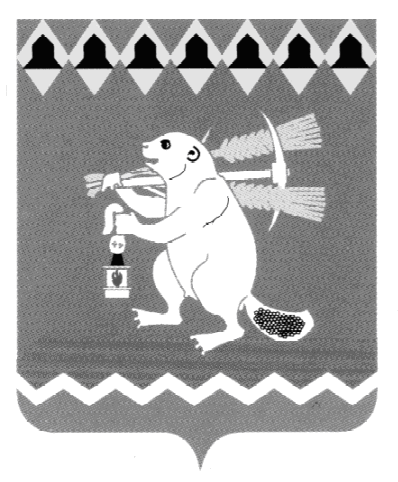 Администрация Артемовского городского округа ПОСТАНОВЛЕНИЕот 17.07.2019                                                                                                № 779-ПАО создании при Администрации Артемовского городского округа рабочей группы по внедрению персонифицированного дополнительного образования детейна территории Артемовского городского округа	В целях реализации приоритетного регионального проекта «Доступное дополнительное образование для детей в Свердловской области», внедрения персонифицированного дополнительного образования детей на территории Артемовского городского округа, руководствуясь статьями 30, 31 Устава Артемовского городского округа,ПОСТАНОВЛЯЮ:Создать при Администрации Артемовского городского округа рабочую группу по внедрению персонифицированного дополнительного образования детей на территории Артемовского городского округа.Утвердить состав рабочей группы по внедрению персонифицированного дополнительного образования детей на территории Артемовского городского округа (Приложение 1).Утвердить Положение о рабочей группе по внедрению персонифицированного дополнительного образования детей на территории Артемовского городского округа (Приложение 2).4. Постановление разместить на официальном сайте Артемовского городского округа в информационно-телекоммуникационной сети «Интернет». 5. Контроль за исполнением постановления возложить на заместителя главы Администрации Артемовского городского округа по социальным вопросам Темченкова С.Б. Первый заместитель главы Администрации Артемовского городского округа, исполняющий полномочия главы Артемовского городского округа                                                               Н.А.ЧеремныхПриложение 1 к постановлению Администрации Артемовского городского округаот 17.07.2019 № 779-ПАСостав рабочей группы по внедрению персонифицированного дополнительного образования детей на территории Артемовского городского округаПриложение 2 к постановлению Администрации Артемовского городского округаот 17.07.2019 № 779-ПАПоложение о рабочей группе по внедрению персонифицированного дополнительного образования детей на территории Артемовского городского округа Рабочая группа по внедрению персонифицированного дополнительного образования детей на территории Артемовского городского округа (далее – Рабочая группа) является действующим совещательным органом при Администрации Артемовского городского округа.Рабочая группа в своей деятельности руководствуется законодательством Российской Федерации, законодательством Свердловской области, муниципальными нормативными правовыми актами Артемовского городского округа, а также настоящим Положением.Рабочая группа образована в целях внедрения персонифицированного дополнительного образования детей на территории Артемовского городского округа.Решения Рабочей группы учитываются Управлением образования Артемовского городского округа и Администрацией Артемовского городского округа при принятии решений в части внедрения персонифицированного дополнительного образования детей на территории Артемовского городского округа.В заседаниях Рабочей группы по согласованию с председателем Рабочей группы могут принимать участие не являющиеся членами Рабочей группы приглашенные представители органов местного самоуправления Артемовского городского округа, муниципальных образовательных организаций Артемовского городского округа, представители средств массовой информации без права совещательного голоса.Организационно-техническое обеспечение деятельности Рабочей группы осуществляет Управление образования Артемовского городского округа.Рабочая группа обладает следующими полномочиями:запрашивать и получать от органов местного самоуправления Артемовского городского округа информацию, документы и материалы, необходимые для обеспечения условий внедрения персонифицированного дополнительного образования детей на территории Артемовского городского округа;проводить заседания Рабочей группы, рассматривать предложения по проблемам внедрения персонифицированного дополнительного образования детей на территории Артемовского городского округа;заслушивать на своих заседаниях представителей органов местного самоуправления Артемовского городского округа, образовательных организаций Артемовского городского округа, доклады и отчеты членов Рабочей группы о результатах внедрения персонифицированного дополнительного образования детей на территории Артемовского городского округа;принимать решения и осуществлять контроль за выполнением принятых Рабочей группой решений и поручений по вопросам, входящим в компетенцию Рабочей группы;участвовать в разработке проектов муниципальных правовых актов Артемовского городского округа по вопросам, относящимся к компетенции Рабочей группы;взаимодействовать со средствами массовой информации в целях всестороннего разъяснения проводимых мероприятий по внедрению персонифицированного дополнительного образования детей на территории Артемовского городского округа, а также информирования населения о внедрении персонифицированного дополнительного образования детей и результатах деятельности Рабочей группы;осуществлять иные полномочия, необходимые для внедрения персонифицированного дополнительного образования детей на территории Артемовского городского округа.Рабочая группа осуществляет свою деятельность в соответствии с планом работы, утверждаемым председателем Рабочей группы.Заседания Рабочей группы проводятся по мере необходимости, но не реже одного раза в месяц. Дата, время и место проведения заседания Рабочей группы определяются председателем Рабочей группы.Заседание Рабочей группы правомочно, если на нем присутствует более 50 процентов от общего числа членов Рабочей группы.Заседания Рабочей группы проводятся под руководством председателя Рабочей группы, в его отсутствие - заместителем председателя Рабочей группы.Члены Рабочей группы вправе участвовать в обсуждении вопросов, внесенных на заседание Рабочей группы, при необходимости - готовить заключения по проектам решений Рабочей группы, вносить предложения по созыву внеочередных и выездных заседаний Рабочей группы.Члены Рабочей группы участвуют в заседаниях Рабочей группы лично и не вправе делегировать свои полномочия другим лицам. В случае невозможности присутствовать на заседании член Рабочей группы обязан заблаговременно уведомить об этом секретаря Рабочей группы.Решения Рабочей группы принимаются простым большинством голосов присутствующих на заседании членов Рабочей группы, при равенстве голосов решающим голосом является голос председательствующего.Решение Рабочей группы оформляется протоколом и подписывается председателем Рабочей группы и секретарем Рабочей группы, а в отсутствии председателя – заместителем председателя Рабочей группы. Протоколы заседаний Рабочей группы являются документами постоянного срока хранения.Секретарь Рабочей группы хранит документы Рабочей группы в течение года и затем передает в архив Администрации Артемовского городского округа в установленном порядке.Темченков Сергей Борисович – заместитель главы Администрации Артемовского городского округа по социальным вопросам, председатель рабочей группы;Багдасарян Наталья Валентиновна – начальник Управления образования Артемовского городского округа, заместитель председателя рабочей группы;Автайкина Ирина Леонидовна – ведущий специалист Управления образования Артемовского городского округа, секретарь рабочей группы; Члены рабочей группы:Сахарова Елена Борисовна – начальник Управления культуры Администрации Артемовского городского округа;Скурихин Михаил Алексеевич – заведующий отделом по физической культуре и спорту Администрации Артемовского городского округа;Лесовских Наталия Павловна – заведующий отделом по работе с детьми и молодежью Администрации Артемовского городского округа;Шиленко Наталия Николаевна – заместитель начальника Финансового управления Администрации Артемовского городского округа;Смышляева Александра Валерьевна – заведующий отделом координации деятельности муниципальных образовательных организаций Управления образования Артемовского городского округа;Емец Надежда Викторовна – директор Муниципального бюджетного учреждения по работе с молодежью Артемовского городского округа «Шанс»